                            г.Мінск							       г.Минск ВЫДЕЛЕННОЕ ЖЕЛТЫМ ЦВЕТОМ ИЗМЕНИТЬ НА СВОИ ДАННЫЕ!Беларускi прафесiйны саюзработнiкаỷ аховы здароỷяМIНСКАЯГАРАДСКАЯ АРГАНІЗАЦЫЯПЯРВIЧНАЯ ПРАФСАЮЗНАЯ АРГАНIЗАЦЫЯ              ЯУСТАНОВЫ  АХОВЫ  ЗДАРОУЯ                       “45-я ГАРАДСКАЯ ПАЛIКЛIНIКА”ПРАФСАЮЗНЫ  КАМІТЭТПРАТАКОЛ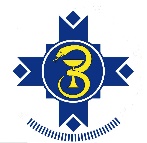 Белорусский профессиональный союзработников здравоохраненияМИНСКАЯГОРОДСКАЯ ОРГАНИЗАЦИЯПЕРВИЧНАЯ ПРОФСОЮЗНАЯ ОРГАНИЗАЦИЯ УЧРЕЖДЕНИЯ ЗДРАВООХРАНЕНИЯ“45-Я ГОРОДСКАЯ ПОЛИКЛИНИКА”ПРОФСОЮЗНЫЙ КОМИТЕТПРОТОКОЛ___________________ № ____________На № ______________ ад ____________